Niveau: BBL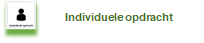 Doel:  Je geeft een creatief antwoord op het verzoek van een opdrachtgever, om een tuin te ontwerpen en in te richten met beplanting en daarmee de omgeving te  verduurzamen.  Dit wordt uitgewerkt in een ontwerp op schaal, met een passend beplantingsplan en een materialenlijst. Dit lever je persoonlijk in bij de docent:Een ontwerptekening op schaal 1:70 op A3. met legenda en stempelEen beplantingsplan met een plantlijst en hoeveelhedenEen materialen lijst met hoeveelheden (Er mogen alleen duurzame natuurlijke materialen worden gebruikt)Dit lever je digitaal in:Een moodboard Een 3-tal foto’s van de uitgevoerde praktijkopdracht ELO > opdrachten > Inleverpunt VGSO Situatie: Er moet een ontwerp gemaakt worden voor een tuin waarbij ook een beplantingsplan moet worden gemaakt. Hiervoor kies je de meest geschikte planten. De klant heeft aangegeven dat je de vrij hand krijgt om de tuin in te richten, Het enige wat al vast staat is de plak voor de barbecue, waar ze gezellig met mensen bij kunnen zitten. Ook hebben de klanten een paar wensen. welk materiaal en welke planten ze in de tuin willen zien. Opdracht 1Geschatte tijd 100 minHieronder zie je de plattegrond van de tuin. Bestudeer deze goed. Deze krijg je op A3 papier op schaal 1:70  Let bij het ontwerpen op de volgende eisen van de klantZoals je ziet is er een barbecue plek in het ontwerp. Deze mag niet worden verplaatst. Later tijdens deze les ga je de barbecue met behulp van een detailtekening aanleggen. De klant wil een schutting tussen de tuin  en het perceel van de buren.Aan de straatzijde willen ze een laag strak heggetjeDe klanten houden van natuurlijke vormgevingEr moet een parkeerplek voor twee auto’s in de tuin zijn.(gebruik Bijlage 1)Opdracht 2Geschatte tijd 45 minOmdat de klanten graag meer duurzame tuin willen hebben, willen ze planten die vlinders, bijen en andere insecten aantrekken. Ook willen ze fruit uit eigen tuin halen. Jij gaat hiervoor de juiste planten kiezen. Hiervoor is een lijst aanwezig. Je maakt een beplantingsplan met een plantenlijst voorzien van de hoeveelheden. Zo kunnen de klanten zien wat, waar in de tuin komt en hoeveel. Deze lever je in bij je docent. (Gebruik bijlage 2)Opdracht 3	Geschatte tijd 15 min.Je gaat een aantal materialen kiezen voor de klant. De klant wil graag duurzame en natuurlijke materialen in de tuin. Er is een lijst met materialen om uit te kiezen. Geef aan welke je het meest geschikt vind en waarom.(Gebruik bijlage 3 en 4)Opdracht 4Geschatte tijd 15 minDe klant vind het heel moeilijk om een voorstelling te maken van hoe het eruit gaat zien. (het eindbeeld). Hij geeft er wel veel geld aan uit, en hij wil wel weten wat hij daarvoor krijgt. Daarom maak jij een moodboard. Een A3 document met daarop een sfeerimpressie van het eindbeeld. Dus hoe gaat het eruit zien. Je kiest voor plaatjes van materialen, planten en elementen die in de tuin gaan komen. Deze lever je digitaal in via het inleverpunt VGSO. Opdracht 5Geschatte tijd 60 minIn deze laatste opdracht ga je het ontwerp voor de barbecue-hoek aanleggen. De exacte afmetingen en bouwtekening vind in de bijlage. Let op dat je binnen een uur klaar bent met deze opdracht. Maak 3 verschillende foto’s van het eindresultaat. Lever deze digitaal in via het inleverpunt VGSO. (Gebruik bijlage 5)Dit heb je nodig: Laptop Internet De theorie  Deze opdracht BijlagesTekenmateriaalTuingereedschappenDit leer je: Je kunt informatie opzoekenJe kan een ontwerptekening maken Je kan een beplantingsplan maken Je kan op schaal tekenen  Je kan een sfeerimpressie geven (moodboard) Je kan een tekening aflezen en uitvoeren